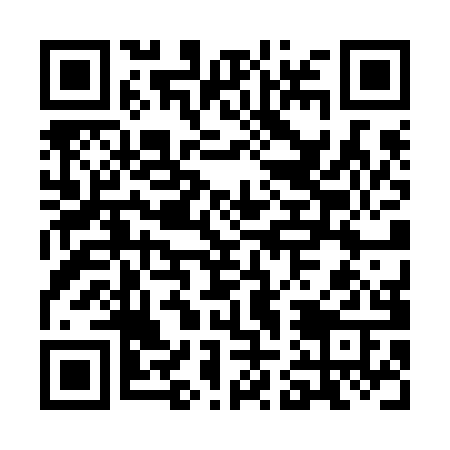 Ramadan times for Langenfeld, AustriaMon 11 Mar 2024 - Wed 10 Apr 2024High Latitude Method: Angle Based RulePrayer Calculation Method: Muslim World LeagueAsar Calculation Method: ShafiPrayer times provided by https://www.salahtimes.comDateDayFajrSuhurSunriseDhuhrAsrIftarMaghribIsha11Mon4:554:556:3612:263:386:176:177:5212Tue4:534:536:3412:263:396:186:187:5413Wed4:514:516:3212:253:406:196:197:5514Thu4:484:486:3012:253:406:216:217:5715Fri4:464:466:2812:253:416:226:227:5816Sat4:444:446:2612:253:426:246:248:0017Sun4:424:426:2412:243:436:256:258:0118Mon4:404:406:2212:243:446:266:268:0319Tue4:384:386:2012:243:456:286:288:0520Wed4:364:366:1812:233:456:296:298:0621Thu4:334:336:1612:233:466:316:318:0822Fri4:314:316:1412:233:476:326:328:0923Sat4:294:296:1212:233:486:336:338:1124Sun4:274:276:1012:223:496:356:358:1325Mon4:244:246:0912:223:496:366:368:1426Tue4:224:226:0712:223:506:386:388:1627Wed4:204:206:0512:213:516:396:398:1828Thu4:174:176:0312:213:526:406:408:1929Fri4:154:156:0112:213:526:426:428:2130Sat4:134:135:5912:203:536:436:438:2331Sun5:105:106:571:204:547:457:459:241Mon5:085:086:551:204:547:467:469:262Tue5:065:066:531:204:557:477:479:283Wed5:035:036:511:194:567:497:499:304Thu5:015:016:491:194:567:507:509:315Fri4:594:596:471:194:577:527:529:336Sat4:564:566:451:184:587:537:539:357Sun4:544:546:431:184:587:547:549:378Mon4:514:516:411:184:597:567:569:389Tue4:494:496:391:185:007:577:579:4010Wed4:474:476:371:175:007:587:589:42